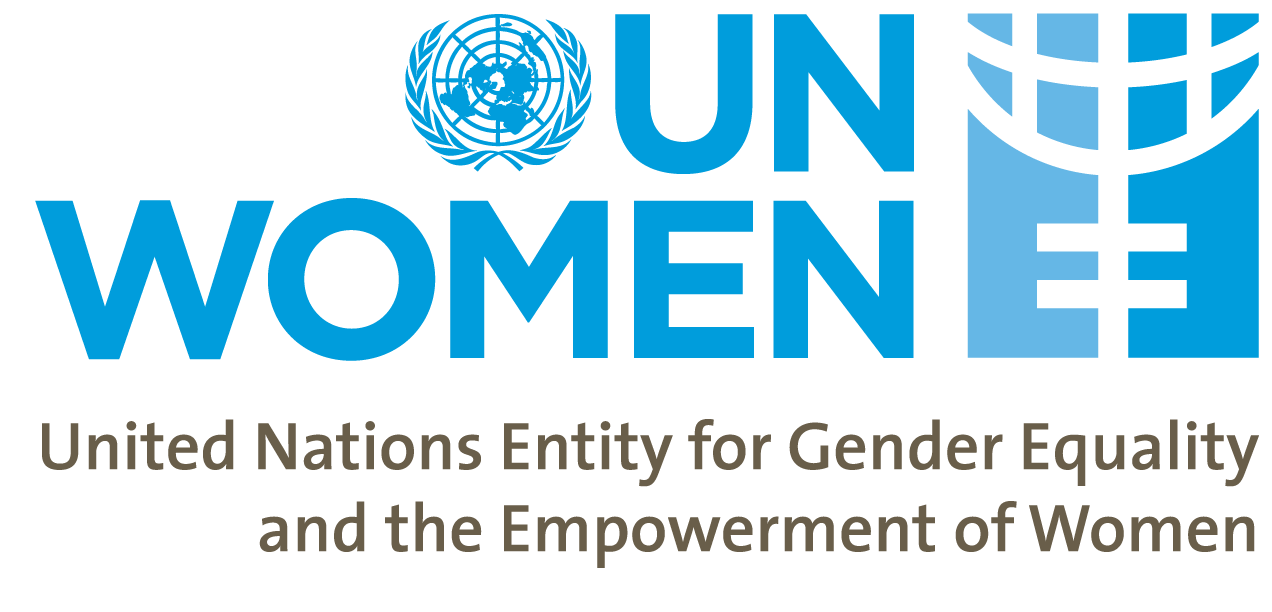 Konkurs: „Žene – Jučer, danas i sutra“Nagrada za najbolju kratku priču povodom Međunarodnog dana žena 2015UN Women u Bosni i Hercegovini povodom Međunarodnog dana žena koji se svake godine obilježava 8. marta objavljuje poziv za dostavljanje kratkih priča. UN Women BiH je raspisao konkurs na temu „Žene – Jučer, danas i sutra“ s ciljem da pridonese diskusiji o pravima žena i djevojaka u Bosni i Hercegovini, uključujući obrazovanje, političku participaciju i položaj žena u bosanskohercegovačkom društvu.Konkurs za cilj ima pridonijeti osnaživanju žena i obilježavanju 20. godišnjice Četvrte svjetske konferencije o ženama, održane u Pekingu 1995. godine. Sastanak u Pekingu rezultirao je donošenjem Pekinške deklaracije i Akcionog plana, koji se zasnivaju na principu da su ženska prava ujedno ljudska prava. Danas, 20 godina nakon Deklaracije, sagledavamo rezultate rada u svakoj zemlji koja je usvojila dokumente iz Pekinga.Osnaživanje je termin nastao na konferenciji u Pekingu, a odnosi se na povećanje učešća žena u procesima donošenja odluka i pristupu vlasti.Trenutno ovaj izraz podrazumijeva i drugu dimenziju: svijest o moći koju individualno i kolektivno imaju žene.Uslovi konkursa:Kratke priče trebaju:Predstaviti mogućnosti žena, njihovih individualnih prava i kapaciteta,  načine da steknu resurse i utjecaj, te načine da postanu dio društva kao punopravni i jednaki građaniSlužiti razvoju društvene svijesti o situaciji žena u Bosni i HercegoviniPravo učešća imaju:Pravo učešća imaju državljani/ke Bosne i Hercegovine koji su stariji od 16 godina sa pokazanim interesom za ovu temu.Sadržaj:Pravo učešća na konkursu imaju priče koje su objavljene na blogu ili web portalu u periodu od 2. februara do 27. februara 2015. godine, te dostavljene na email adresu unwomen.bih@unwomen.orgPravo učešća na konkursu imaju neobjavljene priče dostavljene na email adresu unwomen.bih@unwomen.org u periodu od 2. februara do 27. februara 2015. godine, Dužina prijavljene priče ne smije prelaziti 600 riječiPriče trebaju biti napisane elektronski na bosanskom, srpskom ili hrvatskom jezikuKratke priče moraju biti originalne i odnositi se na kontekst bh. društvaSvaka priča mora sadržavati naslov i kratku biografiju autora/iceVrednovanje priča pristiglih na konkurs izvršit će stručni žiri sastavljen od predstavnika UN Women i drugih UN agencija u BiH, a koji će se sastati početkom marta 2015. godine i na osnovu kriterija evaluacije izabrati tri najbolje kratke priče.Žiri će uzeti u obzir sljedeće kriterije evaluacije:Ispunjavanje opštih uslova takmičenjaKvalitet i utjecaj pričeOriginalnost pričeNagrade Tri najbolje priče prema ocjenama žirija dobiti će certifikate i sljedeće nagrade:Prva nagrada: TabletDruga nagrada: E-bookTreća nagrada: SmartphoneAutorska prava:UN Women BiH će poštivati prava autora/ica kratkih priča, ali zadržava pravo upotrebe istih u cilju promocije ideje i vrijednosti takmičenja. U svakoj distribuciji priča biti će naglašeno ime autora/ice priče koja se koristi.Rok:Svi zaineresovani trebaju popuniti formular koji se sastoji od priče i relevantnih podataka o autoru/ici. Prednost će imati priče koje su objavljene na blogovima ili portalima u periodu od dana objavljivanja konkursa (2. februar 2015). Priče dostaviti na adresu unwomen.bih@unwomen.org sa naznakom „Za konkurs“. Rok za dostavu prijava je 27. februar 2015. godine